                                                                                   …../…../2023                                                                              Velinin-İmzası                                                                              Adı – SoyadıACiL DURUMLARDA BAŞVURU FORMU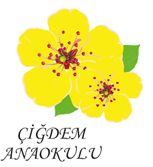 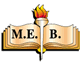 ACiL DURUMLARDA BAŞVURU FORMUACiL DURUMLARDA BAŞVURU FORMUEK-1ÇOCUĞUNÇOCUĞUNAdı :……………………………………………………………………………………….Adı :……………………………………………………………………………………….Soyadı:…………………………………………………………………………………..Soyadı:…………………………………………………………………………………..ACİL DURUMLARDA BAŞVURULACAK ADRES VE TELEFONLARACİL DURUMLARDA BAŞVURULACAK ADRES VE TELEFONLARACİL DURUMLARDA BAŞVURULACAK ADRES VE TELEFONLARACİL DURUMLARDA BAŞVURULACAK ADRES VE TELEFONLARÇOCUĞUN ANNESİAÇIKLAMALARAÇIKLAMALARAÇIKLAMALARAdı Soyadı :……………………………………………….FotoğrafFOTOĞRAFFOTOĞRAFEv Adresi :……………………………………………….FOTOĞRAFFOTOĞRAFEv Telefonu :……………………………………………….FOTOĞRAFFOTOĞRAFİş Adresi :……………………………………………….FOTOĞRAFFOTOĞRAFİş Telefonu :……………………………………………….ÇOCUĞUN BABASIAÇIKLAMALARAÇIKLAMALARAÇIKLAMALARAdı Soyadı :……………………………………………….FotoğrafFOTOĞRAFFOTOĞRAFEv Adresi :………………………………………………FOTOĞRAFFOTOĞRAFEv Telefonu :………………………………………………FOTOĞRAFFOTOĞRAFİş Adresi :……………………………………………….FOTOĞRAFFOTOĞRAFİş Telefonu :……………………………………………….ANNE-BABA DIŞINDA ARANILACAK ÜÇÜNCÜ ŞAHISAÇIKLAMALARAÇIKLAMALARAÇIKLAMALARAdı Soyadı :………………………………………………..FotoğrafFOTOĞRAFFOTOĞRAFYakınlık Derecesi :………………………………………….FOTOĞRAFFOTOĞRAFEv Adresi :……………………………………………….FOTOĞRAFFOTOĞRAFEv Telefonu :……………………………………………….FOTOĞRAFFOTOĞRAFİş Adresi :……………………………………………….FOTOĞRAFFOTOĞRAFİş Telefonu :……………………………………………….ÇOCUĞUN OKULA GELİŞ VE DÖNÜŞ DURUMUAÇIKLAMALARAÇIKLAMALARAÇIKLAMALARAile:………………………………………………………….Servis:………………………………………………………..FOTOĞRAFFOTOĞRAFDiğer:………………………………………………………….FOTOĞRAFFOTOĞRAF…………………………………………………………………FOTOĞRAFFOTOĞRAF